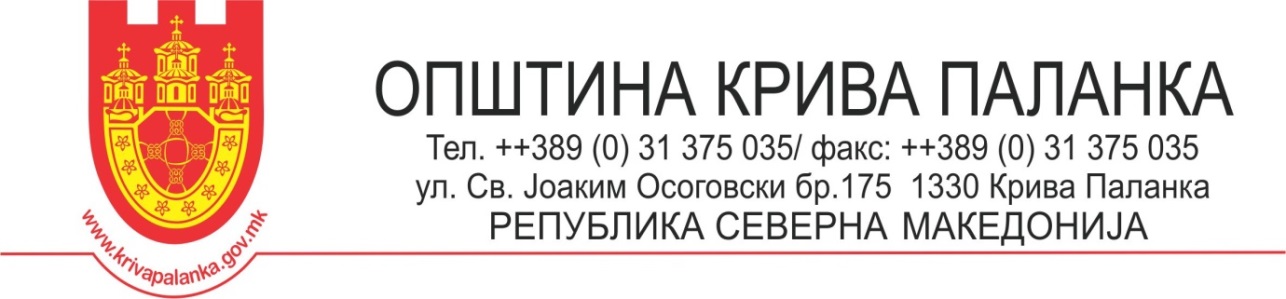 2.КРАТКА БИОГРАФИЈА НА НАСТАВНИКОТКрива Паланка, _________2022 година                          Апликант за признание                                                                                   _______________________________ 							                (име и презиме)	